İŞİN ADITelefon Kablosuna Jak ÇakmaTelefon Kablosuna Jak ÇakmaTelefon Kablosuna Jak ÇakmaTelefon Kablosuna Jak ÇakmaTelefon Kablosuna Jak ÇakmaTelefon Kablosuna Jak ÇakmaTelefon Kablosuna Jak ÇakmaTelefon Kablosuna Jak ÇakmaTelefon Kablosuna Jak ÇakmaTelefon Kablosuna Jak ÇakmaTelefon Kablosuna Jak ÇakmaİŞİN RESİM NOİŞİN RESİM NOİŞİN RESİM NOİŞİN RESİM NO20Proje – Resim / Rapor                                                        
                                                              
                             Telefon Kablosunda 2 Adet Kablo Bulunmaktadır.
                             Kablonun Dışındaki Katmanı 1-1.5 cm Kadar Soyalım.
                             Daha Sonra Jak’ımıza Yerleştirelim. 
                             Jak Pensesi Yardımıyla Kablolarımızı Sabitleyelim.
                             Kablomuzun Diğer Ucunada Aynı Şekilde Yapalım.
                             Not : Renk Sıralamanız Aynı Olmak Zorundadır. Yoksa Kablomuz Çalışmaz.
                             Örn : Mavi-Beyaz Mavi-Beyaz.
                             Bir Tarafı Mavi-Beyaz Diğer  Tarafı Beyaz-Mavi Olursa Çalışmaz.


                                                                        
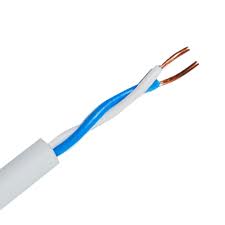 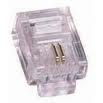 Proje – Resim / Rapor                                                        
                                                              
                             Telefon Kablosunda 2 Adet Kablo Bulunmaktadır.
                             Kablonun Dışındaki Katmanı 1-1.5 cm Kadar Soyalım.
                             Daha Sonra Jak’ımıza Yerleştirelim. 
                             Jak Pensesi Yardımıyla Kablolarımızı Sabitleyelim.
                             Kablomuzun Diğer Ucunada Aynı Şekilde Yapalım.
                             Not : Renk Sıralamanız Aynı Olmak Zorundadır. Yoksa Kablomuz Çalışmaz.
                             Örn : Mavi-Beyaz Mavi-Beyaz.
                             Bir Tarafı Mavi-Beyaz Diğer  Tarafı Beyaz-Mavi Olursa Çalışmaz.


                                                                        
Proje – Resim / Rapor                                                        
                                                              
                             Telefon Kablosunda 2 Adet Kablo Bulunmaktadır.
                             Kablonun Dışındaki Katmanı 1-1.5 cm Kadar Soyalım.
                             Daha Sonra Jak’ımıza Yerleştirelim. 
                             Jak Pensesi Yardımıyla Kablolarımızı Sabitleyelim.
                             Kablomuzun Diğer Ucunada Aynı Şekilde Yapalım.
                             Not : Renk Sıralamanız Aynı Olmak Zorundadır. Yoksa Kablomuz Çalışmaz.
                             Örn : Mavi-Beyaz Mavi-Beyaz.
                             Bir Tarafı Mavi-Beyaz Diğer  Tarafı Beyaz-Mavi Olursa Çalışmaz.


                                                                        
Proje – Resim / Rapor                                                        
                                                              
                             Telefon Kablosunda 2 Adet Kablo Bulunmaktadır.
                             Kablonun Dışındaki Katmanı 1-1.5 cm Kadar Soyalım.
                             Daha Sonra Jak’ımıza Yerleştirelim. 
                             Jak Pensesi Yardımıyla Kablolarımızı Sabitleyelim.
                             Kablomuzun Diğer Ucunada Aynı Şekilde Yapalım.
                             Not : Renk Sıralamanız Aynı Olmak Zorundadır. Yoksa Kablomuz Çalışmaz.
                             Örn : Mavi-Beyaz Mavi-Beyaz.
                             Bir Tarafı Mavi-Beyaz Diğer  Tarafı Beyaz-Mavi Olursa Çalışmaz.


                                                                        
Proje – Resim / Rapor                                                        
                                                              
                             Telefon Kablosunda 2 Adet Kablo Bulunmaktadır.
                             Kablonun Dışındaki Katmanı 1-1.5 cm Kadar Soyalım.
                             Daha Sonra Jak’ımıza Yerleştirelim. 
                             Jak Pensesi Yardımıyla Kablolarımızı Sabitleyelim.
                             Kablomuzun Diğer Ucunada Aynı Şekilde Yapalım.
                             Not : Renk Sıralamanız Aynı Olmak Zorundadır. Yoksa Kablomuz Çalışmaz.
                             Örn : Mavi-Beyaz Mavi-Beyaz.
                             Bir Tarafı Mavi-Beyaz Diğer  Tarafı Beyaz-Mavi Olursa Çalışmaz.


                                                                        
Proje – Resim / Rapor                                                        
                                                              
                             Telefon Kablosunda 2 Adet Kablo Bulunmaktadır.
                             Kablonun Dışındaki Katmanı 1-1.5 cm Kadar Soyalım.
                             Daha Sonra Jak’ımıza Yerleştirelim. 
                             Jak Pensesi Yardımıyla Kablolarımızı Sabitleyelim.
                             Kablomuzun Diğer Ucunada Aynı Şekilde Yapalım.
                             Not : Renk Sıralamanız Aynı Olmak Zorundadır. Yoksa Kablomuz Çalışmaz.
                             Örn : Mavi-Beyaz Mavi-Beyaz.
                             Bir Tarafı Mavi-Beyaz Diğer  Tarafı Beyaz-Mavi Olursa Çalışmaz.


                                                                        
Proje – Resim / Rapor                                                        
                                                              
                             Telefon Kablosunda 2 Adet Kablo Bulunmaktadır.
                             Kablonun Dışındaki Katmanı 1-1.5 cm Kadar Soyalım.
                             Daha Sonra Jak’ımıza Yerleştirelim. 
                             Jak Pensesi Yardımıyla Kablolarımızı Sabitleyelim.
                             Kablomuzun Diğer Ucunada Aynı Şekilde Yapalım.
                             Not : Renk Sıralamanız Aynı Olmak Zorundadır. Yoksa Kablomuz Çalışmaz.
                             Örn : Mavi-Beyaz Mavi-Beyaz.
                             Bir Tarafı Mavi-Beyaz Diğer  Tarafı Beyaz-Mavi Olursa Çalışmaz.


                                                                        
Proje – Resim / Rapor                                                        
                                                              
                             Telefon Kablosunda 2 Adet Kablo Bulunmaktadır.
                             Kablonun Dışındaki Katmanı 1-1.5 cm Kadar Soyalım.
                             Daha Sonra Jak’ımıza Yerleştirelim. 
                             Jak Pensesi Yardımıyla Kablolarımızı Sabitleyelim.
                             Kablomuzun Diğer Ucunada Aynı Şekilde Yapalım.
                             Not : Renk Sıralamanız Aynı Olmak Zorundadır. Yoksa Kablomuz Çalışmaz.
                             Örn : Mavi-Beyaz Mavi-Beyaz.
                             Bir Tarafı Mavi-Beyaz Diğer  Tarafı Beyaz-Mavi Olursa Çalışmaz.


                                                                        
Proje – Resim / Rapor                                                        
                                                              
                             Telefon Kablosunda 2 Adet Kablo Bulunmaktadır.
                             Kablonun Dışındaki Katmanı 1-1.5 cm Kadar Soyalım.
                             Daha Sonra Jak’ımıza Yerleştirelim. 
                             Jak Pensesi Yardımıyla Kablolarımızı Sabitleyelim.
                             Kablomuzun Diğer Ucunada Aynı Şekilde Yapalım.
                             Not : Renk Sıralamanız Aynı Olmak Zorundadır. Yoksa Kablomuz Çalışmaz.
                             Örn : Mavi-Beyaz Mavi-Beyaz.
                             Bir Tarafı Mavi-Beyaz Diğer  Tarafı Beyaz-Mavi Olursa Çalışmaz.


                                                                        
Proje – Resim / Rapor                                                        
                                                              
                             Telefon Kablosunda 2 Adet Kablo Bulunmaktadır.
                             Kablonun Dışındaki Katmanı 1-1.5 cm Kadar Soyalım.
                             Daha Sonra Jak’ımıza Yerleştirelim. 
                             Jak Pensesi Yardımıyla Kablolarımızı Sabitleyelim.
                             Kablomuzun Diğer Ucunada Aynı Şekilde Yapalım.
                             Not : Renk Sıralamanız Aynı Olmak Zorundadır. Yoksa Kablomuz Çalışmaz.
                             Örn : Mavi-Beyaz Mavi-Beyaz.
                             Bir Tarafı Mavi-Beyaz Diğer  Tarafı Beyaz-Mavi Olursa Çalışmaz.


                                                                        
Proje – Resim / Rapor                                                        
                                                              
                             Telefon Kablosunda 2 Adet Kablo Bulunmaktadır.
                             Kablonun Dışındaki Katmanı 1-1.5 cm Kadar Soyalım.
                             Daha Sonra Jak’ımıza Yerleştirelim. 
                             Jak Pensesi Yardımıyla Kablolarımızı Sabitleyelim.
                             Kablomuzun Diğer Ucunada Aynı Şekilde Yapalım.
                             Not : Renk Sıralamanız Aynı Olmak Zorundadır. Yoksa Kablomuz Çalışmaz.
                             Örn : Mavi-Beyaz Mavi-Beyaz.
                             Bir Tarafı Mavi-Beyaz Diğer  Tarafı Beyaz-Mavi Olursa Çalışmaz.


                                                                        
Proje – Resim / Rapor                                                        
                                                              
                             Telefon Kablosunda 2 Adet Kablo Bulunmaktadır.
                             Kablonun Dışındaki Katmanı 1-1.5 cm Kadar Soyalım.
                             Daha Sonra Jak’ımıza Yerleştirelim. 
                             Jak Pensesi Yardımıyla Kablolarımızı Sabitleyelim.
                             Kablomuzun Diğer Ucunada Aynı Şekilde Yapalım.
                             Not : Renk Sıralamanız Aynı Olmak Zorundadır. Yoksa Kablomuz Çalışmaz.
                             Örn : Mavi-Beyaz Mavi-Beyaz.
                             Bir Tarafı Mavi-Beyaz Diğer  Tarafı Beyaz-Mavi Olursa Çalışmaz.


                                                                        
Proje – Resim / Rapor                                                        
                                                              
                             Telefon Kablosunda 2 Adet Kablo Bulunmaktadır.
                             Kablonun Dışındaki Katmanı 1-1.5 cm Kadar Soyalım.
                             Daha Sonra Jak’ımıza Yerleştirelim. 
                             Jak Pensesi Yardımıyla Kablolarımızı Sabitleyelim.
                             Kablomuzun Diğer Ucunada Aynı Şekilde Yapalım.
                             Not : Renk Sıralamanız Aynı Olmak Zorundadır. Yoksa Kablomuz Çalışmaz.
                             Örn : Mavi-Beyaz Mavi-Beyaz.
                             Bir Tarafı Mavi-Beyaz Diğer  Tarafı Beyaz-Mavi Olursa Çalışmaz.


                                                                        
Proje – Resim / Rapor                                                        
                                                              
                             Telefon Kablosunda 2 Adet Kablo Bulunmaktadır.
                             Kablonun Dışındaki Katmanı 1-1.5 cm Kadar Soyalım.
                             Daha Sonra Jak’ımıza Yerleştirelim. 
                             Jak Pensesi Yardımıyla Kablolarımızı Sabitleyelim.
                             Kablomuzun Diğer Ucunada Aynı Şekilde Yapalım.
                             Not : Renk Sıralamanız Aynı Olmak Zorundadır. Yoksa Kablomuz Çalışmaz.
                             Örn : Mavi-Beyaz Mavi-Beyaz.
                             Bir Tarafı Mavi-Beyaz Diğer  Tarafı Beyaz-Mavi Olursa Çalışmaz.


                                                                        
Proje – Resim / Rapor                                                        
                                                              
                             Telefon Kablosunda 2 Adet Kablo Bulunmaktadır.
                             Kablonun Dışındaki Katmanı 1-1.5 cm Kadar Soyalım.
                             Daha Sonra Jak’ımıza Yerleştirelim. 
                             Jak Pensesi Yardımıyla Kablolarımızı Sabitleyelim.
                             Kablomuzun Diğer Ucunada Aynı Şekilde Yapalım.
                             Not : Renk Sıralamanız Aynı Olmak Zorundadır. Yoksa Kablomuz Çalışmaz.
                             Örn : Mavi-Beyaz Mavi-Beyaz.
                             Bir Tarafı Mavi-Beyaz Diğer  Tarafı Beyaz-Mavi Olursa Çalışmaz.


                                                                        
Proje – Resim / Rapor                                                        
                                                              
                             Telefon Kablosunda 2 Adet Kablo Bulunmaktadır.
                             Kablonun Dışındaki Katmanı 1-1.5 cm Kadar Soyalım.
                             Daha Sonra Jak’ımıza Yerleştirelim. 
                             Jak Pensesi Yardımıyla Kablolarımızı Sabitleyelim.
                             Kablomuzun Diğer Ucunada Aynı Şekilde Yapalım.
                             Not : Renk Sıralamanız Aynı Olmak Zorundadır. Yoksa Kablomuz Çalışmaz.
                             Örn : Mavi-Beyaz Mavi-Beyaz.
                             Bir Tarafı Mavi-Beyaz Diğer  Tarafı Beyaz-Mavi Olursa Çalışmaz.


                                                                        
Proje – Resim / Rapor                                                        
                                                              
                             Telefon Kablosunda 2 Adet Kablo Bulunmaktadır.
                             Kablonun Dışındaki Katmanı 1-1.5 cm Kadar Soyalım.
                             Daha Sonra Jak’ımıza Yerleştirelim. 
                             Jak Pensesi Yardımıyla Kablolarımızı Sabitleyelim.
                             Kablomuzun Diğer Ucunada Aynı Şekilde Yapalım.
                             Not : Renk Sıralamanız Aynı Olmak Zorundadır. Yoksa Kablomuz Çalışmaz.
                             Örn : Mavi-Beyaz Mavi-Beyaz.
                             Bir Tarafı Mavi-Beyaz Diğer  Tarafı Beyaz-Mavi Olursa Çalışmaz.


                                                                        
İŞE BAŞLAMAİŞE BAŞLAMAİŞİ BİTİRMEDEĞERLENDİRMEDEĞERLENDİRMEDEĞERLENDİRMEDEĞERLENDİRMEDEĞERLENDİRMEDEĞERLENDİRMEDEĞERLENDİRMEDEĞERLENDİRMEDEĞERLENDİRMEDEĞERLENDİRMEDEĞERLENDİRMEDEĞERLENDİRMEDEĞERLENDİRMEDEĞERLENDİRMETarihi : …./…./201..
 Saati  : ………………..Tarihi : …./…./201..
 Saati  : ………………..Tarihi : …./…./201..
Saati  : ………………..Tarihi : …./…./201..
Saati  : ………………..Değerlendirmeye
Esas KritelerTaktir Edilen
Toplam PuanTaktir Edilen
Toplam PuanTaktir Edilen
Toplam PuanVerilen Süre
………………. SaatVerilen Süre
………………. SaatVerilen Süre
………………. SaatDeğerlendirme 
Tam PuanıDeğerlendirme 
Tam PuanıRakam
İleYazı
İleYazı
İle…………….Dakika…………….Dakika…………….Dakikaİşe Verilen Puanİşe Verilen PuanÖĞRENCİNİNÖĞRENCİNİNÖĞRENCİNİNEĞİTİCİ PERSONELİNEĞİTİCİ PERSONELİNEĞİTİCİ PERSONELİNEĞİTİCİ PERSONELİNEĞİTİCİ PERSONELİNEĞİTİCİ PERSONELİNEĞİTİCİ PERSONELİNKOORDİNATÖR ÖĞRETMENİNKOORDİNATÖR ÖĞRETMENİNKOORDİNATÖR ÖĞRETMENİNKOORDİNATÖR ÖĞRETMENİNKOORDİNATÖR ÖĞRETMENİNKOORDİNATÖR ÖĞRETMENİNKOORDİNATÖR ÖĞRETMENİNAdı Soyadı :  Hamza KAHRAMAN
İmzası        : …………………………………….Adı Soyadı :  Hamza KAHRAMAN
İmzası        : …………………………………….Adı Soyadı :  Hamza KAHRAMAN
İmzası        : …………………………………….Adı Soyadı :  Nuri SÜRMEN
İmzası        : …………………………………….Adı Soyadı :  Nuri SÜRMEN
İmzası        : …………………………………….Adı Soyadı :  Nuri SÜRMEN
İmzası        : …………………………………….Adı Soyadı :  Nuri SÜRMEN
İmzası        : …………………………………….Adı Soyadı :  Nuri SÜRMEN
İmzası        : …………………………………….Adı Soyadı :  Nuri SÜRMEN
İmzası        : …………………………………….Adı Soyadı :  Nuri SÜRMEN
İmzası        : …………………………………….Adı Soyadı :  Birnaz ERUSTA
İmzası        : ………………………………Adı Soyadı :  Birnaz ERUSTA
İmzası        : ………………………………Adı Soyadı :  Birnaz ERUSTA
İmzası        : ………………………………Adı Soyadı :  Birnaz ERUSTA
İmzası        : ………………………………Adı Soyadı :  Birnaz ERUSTA
İmzası        : ………………………………Adı Soyadı :  Birnaz ERUSTA
İmzası        : ………………………………Adı Soyadı :  Birnaz ERUSTA
İmzası        : ………………………………